
Request for Refund(For use by Treasurer Office)
ID No:Date:DDMMYYYYName of Applicant:Name of Applicant:Name of Applicant:Name of Applicant:Name of Applicant:Name of Applicant:Name of Applicant:Program:Program:School:School:School:Please authorize refund of RsPlease authorize refund of RsPlease authorize refund of RsPlease authorize refund of RsPlease authorize refund of RsPlease authorize refund of RsPlease authorize refund of RsPlease authorize refund of RsPlease authorize refund of RsOn account of      Admission Fee      Tuition FeeOn account of      Admission Fee      Tuition FeeOn account of      Admission Fee      Tuition FeeOn account of      Admission Fee      Tuition FeeOn account of      Admission Fee      Tuition FeeOn account of      Admission Fee      Tuition FeeOn account of      Admission Fee      Tuition FeeOn account of      Admission Fee      Tuition FeeOn account of      Admission Fee      Tuition FeeOn account of      Admission Fee      Tuition FeeOn account of      Admission Fee      Tuition FeeOn account of      Admission Fee      Tuition FeeOn account of      Admission Fee      Tuition Fee Hostel Charges      Hostel Security      Other.      (Strike out wherever not applicable) Hostel Charges      Hostel Security      Other.      (Strike out wherever not applicable) Hostel Charges      Hostel Security      Other.      (Strike out wherever not applicable) Hostel Charges      Hostel Security      Other.      (Strike out wherever not applicable) Hostel Charges      Hostel Security      Other.      (Strike out wherever not applicable) Hostel Charges      Hostel Security      Other.      (Strike out wherever not applicable) Hostel Charges      Hostel Security      Other.      (Strike out wherever not applicable) Hostel Charges      Hostel Security      Other.      (Strike out wherever not applicable) Hostel Charges      Hostel Security      Other.      (Strike out wherever not applicable) Hostel Charges      Hostel Security      Other.      (Strike out wherever not applicable) Hostel Charges      Hostel Security      Other.      (Strike out wherever not applicable) Hostel Charges      Hostel Security      Other.      (Strike out wherever not applicable) Hostel Charges      Hostel Security      Other.      (Strike out wherever not applicable) Hostel Charges      Hostel Security      Other.      (Strike out wherever not applicable) Hostel Charges      Hostel Security      Other.      (Strike out wherever not applicable) Hostel Charges      Hostel Security      Other.      (Strike out wherever not applicable) Hostel Charges      Hostel Security      Other.      (Strike out wherever not applicable) Hostel Charges      Hostel Security      Other.      (Strike out wherever not applicable) Hostel Charges      Hostel Security      Other.      (Strike out wherever not applicable) Hostel Charges      Hostel Security      Other.      (Strike out wherever not applicable) Hostel Charges      Hostel Security      Other.      (Strike out wherever not applicable) Hostel Charges      Hostel Security      Other.      (Strike out wherever not applicable) Hostel Charges      Hostel Security      Other.      (Strike out wherever not applicable) Hostel Charges      Hostel Security      Other.      (Strike out wherever not applicable) Hostel Charges      Hostel Security      Other.      (Strike out wherever not applicable) Hostel Charges      Hostel Security      Other.      (Strike out wherever not applicable) Hostel Charges      Hostel Security      Other.      (Strike out wherever not applicable) Hostel Charges      Hostel Security      Other.      (Strike out wherever not applicable) Hostel Charges      Hostel Security      Other.      (Strike out wherever not applicable) Hostel Charges      Hostel Security      Other.      (Strike out wherever not applicable)Reason for Refund:Reason for Refund:Reason for Refund:Reason for Refund:Reason for Refund:Reference of Fee DepositReference of Fee DepositReference of Fee DepositReference of Fee DepositReference of Fee DepositReference of Fee DepositReference of Fee DepositReference of Fee DepositReceipt No:Date:Amount:( Attach Bank Challan and UMT ID / Admit Card )( Attach Bank Challan and UMT ID / Admit Card )( Attach Bank Challan and UMT ID / Admit Card )( Attach Bank Challan and UMT ID / Admit Card )( Attach Bank Challan and UMT ID / Admit Card )( Attach Bank Challan and UMT ID / Admit Card )( Attach Bank Challan and UMT ID / Admit Card )( Attach Bank Challan and UMT ID / Admit Card )Student’s Signature:Incharge Program/Advisor Signature:Recommendations by Office of Registrar:Recommendations by Office of Registrar:Recommendations by Office of Registrar:Approval of Director Campus:Approval of Director Campus:Refund of RsRefund of RsallowedallowedSignature of dealing person:Signature of dealing person:Signature of dealing person:Signature of dealing person:Checked by:Internal Audit:Internal Audit:Internal Audit:Management Accounts:Management Accounts:Management Accounts:Treasurer:Treasurer:Cheque No:Date:Amount:Received by: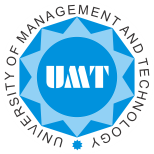 